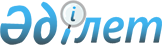 О годовом отчете Евразийской экономической комиссии о состоянии конкуренции на трансграничных рынках и мерах, принимаемых по пресечению нарушений общих правил конкуренции на них, за 2018 годРаспоряжение Высшего Евразийского экономического совета от 29 мая 2019 года № 4
      1. Евразийской экономической комиссии разместить на официальном сайте Евразийского экономического союза одобренный годовой отчет Евразийской экономической комиссии о состоянии конкуренции на трансграничных рынках и мерах, принимаемых по пресечению нарушений общих правил конкуренции на них, за 2018 год. 
      2. Настоящее распоряжение вступает в силу с даты его опубликования на официальном сайте Евразийского экономического союза. 
      Члены Высшего Евразийского экономического совета: 
					© 2012. РГП на ПХВ «Институт законодательства и правовой информации Республики Казахстан» Министерства юстиции Республики Казахстан
				
От Республики
Армения
От Республики
Беларусь
От Республики
Казахстан
От Кыргызской
Республики
От Российской
Федерации